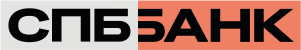 АНКЕТА ПУБЛИЧНОГО ДОЛЖНОСТНОГО ЛИЦА, РОДСТВЕННИКА ПУБЛИЧНОГО ДОЛЖНОСТНОГО ЛИЦА, ЛИЦА, ДЕЙСТВУЮЩЕГО ОТ ИМЕНИ ПУБЛИЧНОГО ДОЛЖНОСТНОГО ЛИЦАДата обновления сведений о ПДЛ, родственнике ПДЛ, лице, действующим от имени ПДЛ      «___»______20___ г.*   Публичное должностное лицо (ПДЛ)В понятие ПДЛ входят следующие категории:ИПДЛ - иностранное публичное должностное лицо, любое назначаемое или избираемое лицо, занимающее какую-либо должность в законодательном, исполнительном, административном или судебном органе иностранного государства, и любое лицо, выполняющее какую-либо публичную функцию для иностранного государства, в том числе, для публичного ведомства или государственного предприятия, либо лицо, ранее занимавшее публичную должность, с момента сложения полномочий которого прошло менее одного года.МПДЛ - должностное лицо публичной международной организации;РПДЛ - физическое лицо, находящееся или принимаемое на обслуживание и замещающее (занимающее) государственные должности Российской Федерации, должности членов Совета директоров Центрального банка Российской Федерации, должности федеральной государственной службы, назначение на которые и освобождение от которых осуществляются Президентом Российской Федерации или Правительством Российской Федерации, должности в Центральном банке Российской Федерации, государственных корпорациях и иных организациях, созданных Российской Федерацией на основании федеральных законов, включенные в перечни должностей, определяемые Президентом Российской Федерации.Сведения о физическом лицеСведения о физическом лицеСведения о физическом лицеСведения о физическом лицеСведения о физическом лицеСведения о физическом лицеСведения о физическом лицеСведения о физическом лице(Ф.И.О., реквизиты документа, удостоверяющего личность)(Ф.И.О., реквизиты документа, удостоверяющего личность)(Ф.И.О., реквизиты документа, удостоверяющего личность)(Ф.И.О., реквизиты документа, удостоверяющего личность)(Ф.И.О., реквизиты документа, удостоверяющего личность)(Ф.И.О., реквизиты документа, удостоверяющего личность)(Ф.И.О., реквизиты документа, удостоверяющего личность)(Ф.И.О., реквизиты документа, удостоверяющего личность)(Ф.И.О., реквизиты документа, удостоверяющего личность)(Ф.И.О., реквизиты документа, удостоверяющего личность)(Ф.И.О., реквизиты документа, удостоверяющего личность)(Ф.И.О., реквизиты документа, удостоверяющего личность)(Ф.И.О., реквизиты документа, удостоверяющего личность)(Ф.И.О., реквизиты документа, удостоверяющего личность)(Ф.И.О., реквизиты документа, удостоверяющего личность)(Ф.И.О., реквизиты документа, удостоверяющего личность)(Ф.И.О., реквизиты документа, удостоверяющего личность)(Ф.И.О., реквизиты документа, удостоверяющего личность)(Ф.И.О., реквизиты документа, удостоверяющего личность)(Ф.И.О., реквизиты документа, удостоверяющего личность)(Ф.И.О., реквизиты документа, удостоверяющего личность)(Ф.И.О., реквизиты документа, удостоверяющего личность)(Ф.И.О., реквизиты документа, удостоверяющего личность)(Ф.И.О., реквизиты документа, удостоверяющего личность)(Ф.И.О., реквизиты документа, удостоверяющего личность)(Ф.И.О., реквизиты документа, удостоверяющего личность)(Ф.И.О., реквизиты документа, удостоверяющего личность)(Ф.И.О., реквизиты документа, удостоверяющего личность)(Ф.И.О., реквизиты документа, удостоверяющего личность)(Ф.И.О., реквизиты документа, удостоверяющего личность)(Ф.И.О., реквизиты документа, удостоверяющего личность)(Ф.И.О., реквизиты документа, удостоверяющего личность)1Является ли указанное физическое лицо ПДЛ*?Является ли указанное физическое лицо ПДЛ*?Является ли указанное физическое лицо ПДЛ*?Является ли указанное физическое лицо ПДЛ*?Является ли указанное физическое лицо ПДЛ*?Является ли указанное физическое лицо ПДЛ*?Является ли указанное физическое лицо ПДЛ*?Является ли указанное физическое лицо ПДЛ*?Является ли указанное физическое лицо ПДЛ*?Является ли указанное физическое лицо ПДЛ*?Является ли указанное физическое лицо ПДЛ*?Является ли указанное физическое лицо ПДЛ*?Является ли указанное физическое лицо ПДЛ*?Является ли указанное физическое лицо ПДЛ*?Является ли указанное физическое лицо ПДЛ*?Является ли указанное физическое лицо ПДЛ*?Является ли указанное физическое лицо ПДЛ*?Является ли указанное физическое лицо ПДЛ*?Является ли указанное физическое лицо ПДЛ*?Является ли указанное физическое лицо ПДЛ*?Является ли указанное физическое лицо ПДЛ*?Является ли указанное физическое лицо ПДЛ*?Является ли указанное физическое лицо ПДЛ*?Является ли указанное физическое лицо ПДЛ*?Является ли указанное физическое лицо ПДЛ*?Является ли указанное физическое лицо ПДЛ*?Является ли указанное физическое лицо ПДЛ*?Является ли указанное физическое лицо ПДЛ*?Является ли указанное физическое лицо ПДЛ*?НетНетДа Да Укажите:Укажите:Укажите:Укажите:Категория ПДЛ*: (ИПДЛ, МПДЛ или РПДЛ):Категория ПДЛ*: (ИПДЛ, МПДЛ или РПДЛ):Категория ПДЛ*: (ИПДЛ, МПДЛ или РПДЛ):Категория ПДЛ*: (ИПДЛ, МПДЛ или РПДЛ):Категория ПДЛ*: (ИПДЛ, МПДЛ или РПДЛ):Категория ПДЛ*: (ИПДЛ, МПДЛ или РПДЛ):Категория ПДЛ*: (ИПДЛ, МПДЛ или РПДЛ):Категория ПДЛ*: (ИПДЛ, МПДЛ или РПДЛ):Должность:Должность:Должность:Должность:Должность:Должность:Должность:Должность:Наименование и адрес организации-работодателя:Наименование и адрес организации-работодателя:Наименование и адрес организации-работодателя:Наименование и адрес организации-работодателя:Наименование и адрес организации-работодателя:Наименование и адрес организации-работодателя:Наименование и адрес организации-работодателя:Наименование и адрес организации-работодателя:2. Являются ли  супруг(а), близкие родственники, в т.ч. полнородные и неполнородные братья и сестры, усыновители и усыновленные указанного физического лица ПДЛ*?Являются ли  супруг(а), близкие родственники, в т.ч. полнородные и неполнородные братья и сестры, усыновители и усыновленные указанного физического лица ПДЛ*?Являются ли  супруг(а), близкие родственники, в т.ч. полнородные и неполнородные братья и сестры, усыновители и усыновленные указанного физического лица ПДЛ*?Являются ли  супруг(а), близкие родственники, в т.ч. полнородные и неполнородные братья и сестры, усыновители и усыновленные указанного физического лица ПДЛ*?Являются ли  супруг(а), близкие родственники, в т.ч. полнородные и неполнородные братья и сестры, усыновители и усыновленные указанного физического лица ПДЛ*?Являются ли  супруг(а), близкие родственники, в т.ч. полнородные и неполнородные братья и сестры, усыновители и усыновленные указанного физического лица ПДЛ*?Являются ли  супруг(а), близкие родственники, в т.ч. полнородные и неполнородные братья и сестры, усыновители и усыновленные указанного физического лица ПДЛ*?Являются ли  супруг(а), близкие родственники, в т.ч. полнородные и неполнородные братья и сестры, усыновители и усыновленные указанного физического лица ПДЛ*?Являются ли  супруг(а), близкие родственники, в т.ч. полнородные и неполнородные братья и сестры, усыновители и усыновленные указанного физического лица ПДЛ*?Являются ли  супруг(а), близкие родственники, в т.ч. полнородные и неполнородные братья и сестры, усыновители и усыновленные указанного физического лица ПДЛ*?Являются ли  супруг(а), близкие родственники, в т.ч. полнородные и неполнородные братья и сестры, усыновители и усыновленные указанного физического лица ПДЛ*?Являются ли  супруг(а), близкие родственники, в т.ч. полнородные и неполнородные братья и сестры, усыновители и усыновленные указанного физического лица ПДЛ*?Являются ли  супруг(а), близкие родственники, в т.ч. полнородные и неполнородные братья и сестры, усыновители и усыновленные указанного физического лица ПДЛ*?Являются ли  супруг(а), близкие родственники, в т.ч. полнородные и неполнородные братья и сестры, усыновители и усыновленные указанного физического лица ПДЛ*?Являются ли  супруг(а), близкие родственники, в т.ч. полнородные и неполнородные братья и сестры, усыновители и усыновленные указанного физического лица ПДЛ*?Являются ли  супруг(а), близкие родственники, в т.ч. полнородные и неполнородные братья и сестры, усыновители и усыновленные указанного физического лица ПДЛ*?Являются ли  супруг(а), близкие родственники, в т.ч. полнородные и неполнородные братья и сестры, усыновители и усыновленные указанного физического лица ПДЛ*?Являются ли  супруг(а), близкие родственники, в т.ч. полнородные и неполнородные братья и сестры, усыновители и усыновленные указанного физического лица ПДЛ*?Являются ли  супруг(а), близкие родственники, в т.ч. полнородные и неполнородные братья и сестры, усыновители и усыновленные указанного физического лица ПДЛ*?Являются ли  супруг(а), близкие родственники, в т.ч. полнородные и неполнородные братья и сестры, усыновители и усыновленные указанного физического лица ПДЛ*?Являются ли  супруг(а), близкие родственники, в т.ч. полнородные и неполнородные братья и сестры, усыновители и усыновленные указанного физического лица ПДЛ*?Являются ли  супруг(а), близкие родственники, в т.ч. полнородные и неполнородные братья и сестры, усыновители и усыновленные указанного физического лица ПДЛ*?Являются ли  супруг(а), близкие родственники, в т.ч. полнородные и неполнородные братья и сестры, усыновители и усыновленные указанного физического лица ПДЛ*?Являются ли  супруг(а), близкие родственники, в т.ч. полнородные и неполнородные братья и сестры, усыновители и усыновленные указанного физического лица ПДЛ*?Являются ли  супруг(а), близкие родственники, в т.ч. полнородные и неполнородные братья и сестры, усыновители и усыновленные указанного физического лица ПДЛ*?Являются ли  супруг(а), близкие родственники, в т.ч. полнородные и неполнородные братья и сестры, усыновители и усыновленные указанного физического лица ПДЛ*?Являются ли  супруг(а), близкие родственники, в т.ч. полнородные и неполнородные братья и сестры, усыновители и усыновленные указанного физического лица ПДЛ*?Являются ли  супруг(а), близкие родственники, в т.ч. полнородные и неполнородные братья и сестры, усыновители и усыновленные указанного физического лица ПДЛ*?Являются ли  супруг(а), близкие родственники, в т.ч. полнородные и неполнородные братья и сестры, усыновители и усыновленные указанного физического лица ПДЛ*?Являются ли  супруг(а), близкие родственники, в т.ч. полнородные и неполнородные братья и сестры, усыновители и усыновленные указанного физического лица ПДЛ*?Являются ли  супруг(а), близкие родственники, в т.ч. полнородные и неполнородные братья и сестры, усыновители и усыновленные указанного физического лица ПДЛ*?Являются ли  супруг(а), близкие родственники, в т.ч. полнородные и неполнородные братья и сестры, усыновители и усыновленные указанного физического лица ПДЛ*?Являются ли  супруг(а), близкие родственники, в т.ч. полнородные и неполнородные братья и сестры, усыновители и усыновленные указанного физического лица ПДЛ*?Являются ли  супруг(а), близкие родственники, в т.ч. полнородные и неполнородные братья и сестры, усыновители и усыновленные указанного физического лица ПДЛ*?Являются ли  супруг(а), близкие родственники, в т.ч. полнородные и неполнородные братья и сестры, усыновители и усыновленные указанного физического лица ПДЛ*?Являются ли  супруг(а), близкие родственники, в т.ч. полнородные и неполнородные братья и сестры, усыновители и усыновленные указанного физического лица ПДЛ*?Являются ли  супруг(а), близкие родственники, в т.ч. полнородные и неполнородные братья и сестры, усыновители и усыновленные указанного физического лица ПДЛ*?Являются ли  супруг(а), близкие родственники, в т.ч. полнородные и неполнородные братья и сестры, усыновители и усыновленные указанного физического лица ПДЛ*?Являются ли  супруг(а), близкие родственники, в т.ч. полнородные и неполнородные братья и сестры, усыновители и усыновленные указанного физического лица ПДЛ*?Являются ли  супруг(а), близкие родственники, в т.ч. полнородные и неполнородные братья и сестры, усыновители и усыновленные указанного физического лица ПДЛ*?Являются ли  супруг(а), близкие родственники, в т.ч. полнородные и неполнородные братья и сестры, усыновители и усыновленные указанного физического лица ПДЛ*?Являются ли  супруг(а), близкие родственники, в т.ч. полнородные и неполнородные братья и сестры, усыновители и усыновленные указанного физического лица ПДЛ*?Являются ли  супруг(а), близкие родственники, в т.ч. полнородные и неполнородные братья и сестры, усыновители и усыновленные указанного физического лица ПДЛ*?Являются ли  супруг(а), близкие родственники, в т.ч. полнородные и неполнородные братья и сестры, усыновители и усыновленные указанного физического лица ПДЛ*?Являются ли  супруг(а), близкие родственники, в т.ч. полнородные и неполнородные братья и сестры, усыновители и усыновленные указанного физического лица ПДЛ*?Являются ли  супруг(а), близкие родственники, в т.ч. полнородные и неполнородные братья и сестры, усыновители и усыновленные указанного физического лица ПДЛ*?Являются ли  супруг(а), близкие родственники, в т.ч. полнородные и неполнородные братья и сестры, усыновители и усыновленные указанного физического лица ПДЛ*?Являются ли  супруг(а), близкие родственники, в т.ч. полнородные и неполнородные братья и сестры, усыновители и усыновленные указанного физического лица ПДЛ*?Являются ли  супруг(а), близкие родственники, в т.ч. полнородные и неполнородные братья и сестры, усыновители и усыновленные указанного физического лица ПДЛ*?Являются ли  супруг(а), близкие родственники, в т.ч. полнородные и неполнородные братья и сестры, усыновители и усыновленные указанного физического лица ПДЛ*?Являются ли  супруг(а), близкие родственники, в т.ч. полнородные и неполнородные братья и сестры, усыновители и усыновленные указанного физического лица ПДЛ*?Являются ли  супруг(а), близкие родственники, в т.ч. полнородные и неполнородные братья и сестры, усыновители и усыновленные указанного физического лица ПДЛ*?Являются ли  супруг(а), близкие родственники, в т.ч. полнородные и неполнородные братья и сестры, усыновители и усыновленные указанного физического лица ПДЛ*?Являются ли  супруг(а), близкие родственники, в т.ч. полнородные и неполнородные братья и сестры, усыновители и усыновленные указанного физического лица ПДЛ*?Являются ли  супруг(а), близкие родственники, в т.ч. полнородные и неполнородные братья и сестры, усыновители и усыновленные указанного физического лица ПДЛ*?Являются ли  супруг(а), близкие родственники, в т.ч. полнородные и неполнородные братья и сестры, усыновители и усыновленные указанного физического лица ПДЛ*?Являются ли  супруг(а), близкие родственники, в т.ч. полнородные и неполнородные братья и сестры, усыновители и усыновленные указанного физического лица ПДЛ*?Являются ли  супруг(а), близкие родственники, в т.ч. полнородные и неполнородные братья и сестры, усыновители и усыновленные указанного физического лица ПДЛ*?Являются ли  супруг(а), близкие родственники, в т.ч. полнородные и неполнородные братья и сестры, усыновители и усыновленные указанного физического лица ПДЛ*?Являются ли  супруг(а), близкие родственники, в т.ч. полнородные и неполнородные братья и сестры, усыновители и усыновленные указанного физического лица ПДЛ*?Являются ли  супруг(а), близкие родственники, в т.ч. полнородные и неполнородные братья и сестры, усыновители и усыновленные указанного физического лица ПДЛ*?Являются ли  супруг(а), близкие родственники, в т.ч. полнородные и неполнородные братья и сестры, усыновители и усыновленные указанного физического лица ПДЛ*?Являются ли  супруг(а), близкие родственники, в т.ч. полнородные и неполнородные братья и сестры, усыновители и усыновленные указанного физического лица ПДЛ*?Являются ли  супруг(а), близкие родственники, в т.ч. полнородные и неполнородные братья и сестры, усыновители и усыновленные указанного физического лица ПДЛ*?Являются ли  супруг(а), близкие родственники, в т.ч. полнородные и неполнородные братья и сестры, усыновители и усыновленные указанного физического лица ПДЛ*?Являются ли  супруг(а), близкие родственники, в т.ч. полнородные и неполнородные братья и сестры, усыновители и усыновленные указанного физического лица ПДЛ*?Являются ли  супруг(а), близкие родственники, в т.ч. полнородные и неполнородные братья и сестры, усыновители и усыновленные указанного физического лица ПДЛ*?Являются ли  супруг(а), близкие родственники, в т.ч. полнородные и неполнородные братья и сестры, усыновители и усыновленные указанного физического лица ПДЛ*?Являются ли  супруг(а), близкие родственники, в т.ч. полнородные и неполнородные братья и сестры, усыновители и усыновленные указанного физического лица ПДЛ*?Являются ли  супруг(а), близкие родственники, в т.ч. полнородные и неполнородные братья и сестры, усыновители и усыновленные указанного физического лица ПДЛ*?НетНетДа Да Укажите:Укажите:Укажите:Укажите:Ф.И.О. родственника или супруга (ги):Ф.И.О. родственника или супруга (ги):Ф.И.О. родственника или супруга (ги):Ф.И.О. родственника или супруга (ги):Ф.И.О. родственника или супруга (ги):Ф.И.О. родственника или супруга (ги):Ф.И.О. родственника или супруга (ги):Ф.И.О. родственника или супруга (ги):Степень родства либо статус (супруг или супруга):Степень родства либо статус (супруг или супруга):Степень родства либо статус (супруг или супруга):Степень родства либо статус (супруг или супруга):Степень родства либо статус (супруг или супруга):Степень родства либо статус (супруг или супруга):Степень родства либо статус (супруг или супруга):Степень родства либо статус (супруг или супруга):Категория ПДЛ*: (ИПДЛ, МПДЛ или РПДЛ):Категория ПДЛ*: (ИПДЛ, МПДЛ или РПДЛ):Категория ПДЛ*: (ИПДЛ, МПДЛ или РПДЛ):Категория ПДЛ*: (ИПДЛ, МПДЛ или РПДЛ):Категория ПДЛ*: (ИПДЛ, МПДЛ или РПДЛ):Категория ПДЛ*: (ИПДЛ, МПДЛ или РПДЛ):Категория ПДЛ*: (ИПДЛ, МПДЛ или РПДЛ):Категория ПДЛ*: (ИПДЛ, МПДЛ или РПДЛ):Должность:Должность:Должность:Должность:Должность:Должность:Должность:Должность:Наименование и адрес организации-работодателя:Наименование и адрес организации-работодателя:Наименование и адрес организации-работодателя:Наименование и адрес организации-работодателя:Наименование и адрес организации-работодателя:Наименование и адрес организации-работодателя:Наименование и адрес организации-работодателя:Наименование и адрес организации-работодателя:3. Действует ли указанное физическое лицо от имени ПДЛ*? Действует ли указанное физическое лицо от имени ПДЛ*? Действует ли указанное физическое лицо от имени ПДЛ*? Действует ли указанное физическое лицо от имени ПДЛ*? Действует ли указанное физическое лицо от имени ПДЛ*? Действует ли указанное физическое лицо от имени ПДЛ*? Действует ли указанное физическое лицо от имени ПДЛ*? Действует ли указанное физическое лицо от имени ПДЛ*? Действует ли указанное физическое лицо от имени ПДЛ*? Действует ли указанное физическое лицо от имени ПДЛ*? Действует ли указанное физическое лицо от имени ПДЛ*? Действует ли указанное физическое лицо от имени ПДЛ*? Действует ли указанное физическое лицо от имени ПДЛ*? Действует ли указанное физическое лицо от имени ПДЛ*? Действует ли указанное физическое лицо от имени ПДЛ*? Действует ли указанное физическое лицо от имени ПДЛ*? Действует ли указанное физическое лицо от имени ПДЛ*? Действует ли указанное физическое лицо от имени ПДЛ*? Действует ли указанное физическое лицо от имени ПДЛ*? Действует ли указанное физическое лицо от имени ПДЛ*? Действует ли указанное физическое лицо от имени ПДЛ*? Действует ли указанное физическое лицо от имени ПДЛ*? Действует ли указанное физическое лицо от имени ПДЛ*? Действует ли указанное физическое лицо от имени ПДЛ*? Действует ли указанное физическое лицо от имени ПДЛ*? Действует ли указанное физическое лицо от имени ПДЛ*? Действует ли указанное физическое лицо от имени ПДЛ*? Действует ли указанное физическое лицо от имени ПДЛ*? Действует ли указанное физическое лицо от имени ПДЛ*? Действует ли указанное физическое лицо от имени ПДЛ*? Действует ли указанное физическое лицо от имени ПДЛ*? НетНетДа Да Укажите:Укажите:Укажите:Укажите:Ф.И.О. ПДЛ*Ф.И.О. ПДЛ*Ф.И.О. ПДЛ*Ф.И.О. ПДЛ*Ф.И.О. ПДЛ*Ф.И.О. ПДЛ*Ф.И.О. ПДЛ*Ф.И.О. ПДЛ*Должность:Должность:Должность:Должность:Должность:Должность:Должность:Должность:Наименование и адрес организации-работодателя:Наименование и адрес организации-работодателя:Наименование и адрес организации-работодателя:Наименование и адрес организации-работодателя:Наименование и адрес организации-работодателя:Наименование и адрес организации-работодателя:Наименование и адрес организации-работодателя:Наименование и адрес организации-работодателя:Основание:Основание:Основание:Основание:Основание:Основание:Основание:Основание:4. Источники происхождения денежных средств/иного имущества? (заполняется в отношении Клиента – ПДЛ/родственника ПДЛ)Источники происхождения денежных средств/иного имущества? (заполняется в отношении Клиента – ПДЛ/родственника ПДЛ)Источники происхождения денежных средств/иного имущества? (заполняется в отношении Клиента – ПДЛ/родственника ПДЛ)Источники происхождения денежных средств/иного имущества? (заполняется в отношении Клиента – ПДЛ/родственника ПДЛ)Источники происхождения денежных средств/иного имущества? (заполняется в отношении Клиента – ПДЛ/родственника ПДЛ)Источники происхождения денежных средств/иного имущества? (заполняется в отношении Клиента – ПДЛ/родственника ПДЛ)Источники происхождения денежных средств/иного имущества? (заполняется в отношении Клиента – ПДЛ/родственника ПДЛ)Источники происхождения денежных средств/иного имущества? (заполняется в отношении Клиента – ПДЛ/родственника ПДЛ)Источники происхождения денежных средств/иного имущества? (заполняется в отношении Клиента – ПДЛ/родственника ПДЛ)Источники происхождения денежных средств/иного имущества? (заполняется в отношении Клиента – ПДЛ/родственника ПДЛ)Источники происхождения денежных средств/иного имущества? (заполняется в отношении Клиента – ПДЛ/родственника ПДЛ)Источники происхождения денежных средств/иного имущества? (заполняется в отношении Клиента – ПДЛ/родственника ПДЛ)Источники происхождения денежных средств/иного имущества? (заполняется в отношении Клиента – ПДЛ/родственника ПДЛ)Источники происхождения денежных средств/иного имущества? (заполняется в отношении Клиента – ПДЛ/родственника ПДЛ)Источники происхождения денежных средств/иного имущества? (заполняется в отношении Клиента – ПДЛ/родственника ПДЛ)Источники происхождения денежных средств/иного имущества? (заполняется в отношении Клиента – ПДЛ/родственника ПДЛ)Источники происхождения денежных средств/иного имущества? (заполняется в отношении Клиента – ПДЛ/родственника ПДЛ)Источники происхождения денежных средств/иного имущества? (заполняется в отношении Клиента – ПДЛ/родственника ПДЛ)Источники происхождения денежных средств/иного имущества? (заполняется в отношении Клиента – ПДЛ/родственника ПДЛ)Источники происхождения денежных средств/иного имущества? (заполняется в отношении Клиента – ПДЛ/родственника ПДЛ)Источники происхождения денежных средств/иного имущества? (заполняется в отношении Клиента – ПДЛ/родственника ПДЛ)Источники происхождения денежных средств/иного имущества? (заполняется в отношении Клиента – ПДЛ/родственника ПДЛ)Источники происхождения денежных средств/иного имущества? (заполняется в отношении Клиента – ПДЛ/родственника ПДЛ)Источники происхождения денежных средств/иного имущества? (заполняется в отношении Клиента – ПДЛ/родственника ПДЛ)Источники происхождения денежных средств/иного имущества? (заполняется в отношении Клиента – ПДЛ/родственника ПДЛ)Источники происхождения денежных средств/иного имущества? (заполняется в отношении Клиента – ПДЛ/родственника ПДЛ)Источники происхождения денежных средств/иного имущества? (заполняется в отношении Клиента – ПДЛ/родственника ПДЛ)Источники происхождения денежных средств/иного имущества? (заполняется в отношении Клиента – ПДЛ/родственника ПДЛ)Источники происхождения денежных средств/иного имущества? (заполняется в отношении Клиента – ПДЛ/родственника ПДЛ)Источники происхождения денежных средств/иного имущества? (заполняется в отношении Клиента – ПДЛ/родственника ПДЛ)Источники происхождения денежных средств/иного имущества? (заполняется в отношении Клиента – ПДЛ/родственника ПДЛ)Источники происхождения денежных средств/иного имущества? (заполняется в отношении Клиента – ПДЛ/родственника ПДЛ)Источники происхождения денежных средств/иного имущества? (заполняется в отношении Клиента – ПДЛ/родственника ПДЛ)Источники происхождения денежных средств/иного имущества? (заполняется в отношении Клиента – ПДЛ/родственника ПДЛ)Источники происхождения денежных средств/иного имущества? (заполняется в отношении Клиента – ПДЛ/родственника ПДЛ)Заработная платаЗаработная платаЗаработная платаДругие источникиДругие источникиДругие источникиДругие источникиДругие источникиДругие источникиДругие источникиУкажите:Укажите:Укажите:Заработная платаЗаработная платаЗаработная платаЗаработная платаЗаработная платаЗаработная плата5. Характер операций, планируемых к проведению через ПАО «СПБ Банк» (заполняется в отношении Клиента – ПДЛ/родственника ПДЛ)5. Характер операций, планируемых к проведению через ПАО «СПБ Банк» (заполняется в отношении Клиента – ПДЛ/родственника ПДЛ)5. Характер операций, планируемых к проведению через ПАО «СПБ Банк» (заполняется в отношении Клиента – ПДЛ/родственника ПДЛ)5. Характер операций, планируемых к проведению через ПАО «СПБ Банк» (заполняется в отношении Клиента – ПДЛ/родственника ПДЛ)5. Характер операций, планируемых к проведению через ПАО «СПБ Банк» (заполняется в отношении Клиента – ПДЛ/родственника ПДЛ)5. Характер операций, планируемых к проведению через ПАО «СПБ Банк» (заполняется в отношении Клиента – ПДЛ/родственника ПДЛ)5. Характер операций, планируемых к проведению через ПАО «СПБ Банк» (заполняется в отношении Клиента – ПДЛ/родственника ПДЛ)5. Характер операций, планируемых к проведению через ПАО «СПБ Банк» (заполняется в отношении Клиента – ПДЛ/родственника ПДЛ)5. Характер операций, планируемых к проведению через ПАО «СПБ Банк» (заполняется в отношении Клиента – ПДЛ/родственника ПДЛ)5. Характер операций, планируемых к проведению через ПАО «СПБ Банк» (заполняется в отношении Клиента – ПДЛ/родственника ПДЛ)5. Характер операций, планируемых к проведению через ПАО «СПБ Банк» (заполняется в отношении Клиента – ПДЛ/родственника ПДЛ)5. Характер операций, планируемых к проведению через ПАО «СПБ Банк» (заполняется в отношении Клиента – ПДЛ/родственника ПДЛ)5. Характер операций, планируемых к проведению через ПАО «СПБ Банк» (заполняется в отношении Клиента – ПДЛ/родственника ПДЛ)5. Характер операций, планируемых к проведению через ПАО «СПБ Банк» (заполняется в отношении Клиента – ПДЛ/родственника ПДЛ)5. Характер операций, планируемых к проведению через ПАО «СПБ Банк» (заполняется в отношении Клиента – ПДЛ/родственника ПДЛ)5. Характер операций, планируемых к проведению через ПАО «СПБ Банк» (заполняется в отношении Клиента – ПДЛ/родственника ПДЛ)5. Характер операций, планируемых к проведению через ПАО «СПБ Банк» (заполняется в отношении Клиента – ПДЛ/родственника ПДЛ)5. Характер операций, планируемых к проведению через ПАО «СПБ Банк» (заполняется в отношении Клиента – ПДЛ/родственника ПДЛ)5. Характер операций, планируемых к проведению через ПАО «СПБ Банк» (заполняется в отношении Клиента – ПДЛ/родственника ПДЛ)5. Характер операций, планируемых к проведению через ПАО «СПБ Банк» (заполняется в отношении Клиента – ПДЛ/родственника ПДЛ)5. Характер операций, планируемых к проведению через ПАО «СПБ Банк» (заполняется в отношении Клиента – ПДЛ/родственника ПДЛ)5. Характер операций, планируемых к проведению через ПАО «СПБ Банк» (заполняется в отношении Клиента – ПДЛ/родственника ПДЛ)5. Характер операций, планируемых к проведению через ПАО «СПБ Банк» (заполняется в отношении Клиента – ПДЛ/родственника ПДЛ)5. Характер операций, планируемых к проведению через ПАО «СПБ Банк» (заполняется в отношении Клиента – ПДЛ/родственника ПДЛ)5. Характер операций, планируемых к проведению через ПАО «СПБ Банк» (заполняется в отношении Клиента – ПДЛ/родственника ПДЛ)5. Характер операций, планируемых к проведению через ПАО «СПБ Банк» (заполняется в отношении Клиента – ПДЛ/родственника ПДЛ)5. Характер операций, планируемых к проведению через ПАО «СПБ Банк» (заполняется в отношении Клиента – ПДЛ/родственника ПДЛ)5. Характер операций, планируемых к проведению через ПАО «СПБ Банк» (заполняется в отношении Клиента – ПДЛ/родственника ПДЛ)5. Характер операций, планируемых к проведению через ПАО «СПБ Банк» (заполняется в отношении Клиента – ПДЛ/родственника ПДЛ)5. Характер операций, планируемых к проведению через ПАО «СПБ Банк» (заполняется в отношении Клиента – ПДЛ/родственника ПДЛ)5. Характер операций, планируемых к проведению через ПАО «СПБ Банк» (заполняется в отношении Клиента – ПДЛ/родственника ПДЛ)5. Характер операций, планируемых к проведению через ПАО «СПБ Банк» (заполняется в отношении Клиента – ПДЛ/родственника ПДЛ)5. Характер операций, планируемых к проведению через ПАО «СПБ Банк» (заполняется в отношении Клиента – ПДЛ/родственника ПДЛ)5. Характер операций, планируемых к проведению через ПАО «СПБ Банк» (заполняется в отношении Клиента – ПДЛ/родственника ПДЛ)5. Характер операций, планируемых к проведению через ПАО «СПБ Банк» (заполняется в отношении Клиента – ПДЛ/родственника ПДЛ)5. Характер операций, планируемых к проведению через ПАО «СПБ Банк» (заполняется в отношении Клиента – ПДЛ/родственника ПДЛ)Укажите планируемый объем денежных средств в месяц (заполняется в отношении Клиента – ПДЛ/родственника ПДЛ):Укажите планируемый объем денежных средств в месяц (заполняется в отношении Клиента – ПДЛ/родственника ПДЛ):Укажите планируемый объем денежных средств в месяц (заполняется в отношении Клиента – ПДЛ/родственника ПДЛ):Укажите планируемый объем денежных средств в месяц (заполняется в отношении Клиента – ПДЛ/родственника ПДЛ):Укажите планируемый объем денежных средств в месяц (заполняется в отношении Клиента – ПДЛ/родственника ПДЛ):Укажите планируемый объем денежных средств в месяц (заполняется в отношении Клиента – ПДЛ/родственника ПДЛ):Укажите планируемый объем денежных средств в месяц (заполняется в отношении Клиента – ПДЛ/родственника ПДЛ):Укажите планируемый объем денежных средств в месяц (заполняется в отношении Клиента – ПДЛ/родственника ПДЛ):Укажите планируемый объем денежных средств в месяц (заполняется в отношении Клиента – ПДЛ/родственника ПДЛ):Укажите планируемый объем денежных средств в месяц (заполняется в отношении Клиента – ПДЛ/родственника ПДЛ):Укажите планируемый объем денежных средств в месяц (заполняется в отношении Клиента – ПДЛ/родственника ПДЛ):Укажите планируемый объем денежных средств в месяц (заполняется в отношении Клиента – ПДЛ/родственника ПДЛ):Укажите планируемый объем денежных средств в месяц (заполняется в отношении Клиента – ПДЛ/родственника ПДЛ):Укажите планируемый объем денежных средств в месяц (заполняется в отношении Клиента – ПДЛ/родственника ПДЛ):Укажите планируемый объем денежных средств в месяц (заполняется в отношении Клиента – ПДЛ/родственника ПДЛ):Укажите планируемый объем денежных средств в месяц (заполняется в отношении Клиента – ПДЛ/родственника ПДЛ):Укажите планируемый объем денежных средств в месяц (заполняется в отношении Клиента – ПДЛ/родственника ПДЛ):Укажите планируемый объем денежных средств в месяц (заполняется в отношении Клиента – ПДЛ/родственника ПДЛ):Укажите планируемый объем денежных средств в месяц (заполняется в отношении Клиента – ПДЛ/родственника ПДЛ):Укажите планируемый объем денежных средств в месяц (заполняется в отношении Клиента – ПДЛ/родственника ПДЛ):Укажите планируемый объем денежных средств в месяц (заполняется в отношении Клиента – ПДЛ/родственника ПДЛ):Укажите планируемый объем денежных средств в месяц (заполняется в отношении Клиента – ПДЛ/родственника ПДЛ):Укажите планируемый объем денежных средств в месяц (заполняется в отношении Клиента – ПДЛ/родственника ПДЛ):руб.руб.Анкету заполнил:Анкету заполнил:Анкету заполнил:Анкету заполнил:Анкету заполнил:Анкету заполнил:Наименование Клиента (представителя Клиента) полностью (Ф.И.О./Наименование организации)Наименование Клиента (представителя Клиента) полностью (Ф.И.О./Наименование организации)Наименование Клиента (представителя Клиента) полностью (Ф.И.О./Наименование организации)Наименование Клиента (представителя Клиента) полностью (Ф.И.О./Наименование организации)Наименование Клиента (представителя Клиента) полностью (Ф.И.О./Наименование организации)Наименование Клиента (представителя Клиента) полностью (Ф.И.О./Наименование организации)Наименование Клиента (представителя Клиента) полностью (Ф.И.О./Наименование организации)Наименование Клиента (представителя Клиента) полностью (Ф.И.О./Наименование организации)Наименование Клиента (представителя Клиента) полностью (Ф.И.О./Наименование организации)Наименование Клиента (представителя Клиента) полностью (Ф.И.О./Наименование организации)Наименование Клиента (представителя Клиента) полностью (Ф.И.О./Наименование организации)Наименование Клиента (представителя Клиента) полностью (Ф.И.О./Наименование организации)Наименование Клиента (представителя Клиента) полностью (Ф.И.О./Наименование организации)Наименование Клиента (представителя Клиента) полностью (Ф.И.О./Наименование организации)Наименование Клиента (представителя Клиента) полностью (Ф.И.О./Наименование организации)Наименование Клиента (представителя Клиента) полностью (Ф.И.О./Наименование организации)Наименование Клиента (представителя Клиента) полностью (Ф.И.О./Наименование организации)Наименование Клиента (представителя Клиента) полностью (Ф.И.О./Наименование организации)Наименование Клиента (представителя Клиента) полностью (Ф.И.О./Наименование организации)Наименование Клиента (представителя Клиента) полностью (Ф.И.О./Наименование организации)Наименование Клиента (представителя Клиента) полностью (Ф.И.О./Наименование организации)Наименование Клиента (представителя Клиента) полностью (Ф.И.О./Наименование организации)Наименование Клиента (представителя Клиента) полностью (Ф.И.О./Наименование организации)Наименование Клиента (представителя Клиента) полностью (Ф.И.О./Наименование организации)Наименование Клиента (представителя Клиента) полностью (Ф.И.О./Наименование организации)Наименование Клиента (представителя Клиента) полностью (Ф.И.О./Наименование организации)Наименование Клиента (представителя Клиента) полностью (Ф.И.О./Наименование организации)Наименование Клиента (представителя Клиента) полностью (Ф.И.О./Наименование организации)Наименование Клиента (представителя Клиента) полностью (Ф.И.О./Наименование организации)ПодписьПодписьПодписьДата заполненияДата заполненияДата заполненияДата заполненияДата заполненияДата заполненияЗаполняется сотрудником БанкаЗаполняется сотрудником БанкаЗаполняется сотрудником БанкаЗаполняется сотрудником БанкаЗаполняется сотрудником БанкаЗаполняется сотрудником БанкаЗаполняется сотрудником БанкаЗаполняется сотрудником БанкаЗаполняется сотрудником БанкаЗаполняется сотрудником БанкаЗаполняется сотрудником БанкаЗаполняется сотрудником БанкаЗаполняется сотрудником БанкаЗаполняется сотрудником БанкаЗаполняется сотрудником БанкаЗаполняется сотрудником БанкаЗаполняется сотрудником БанкаЗаполняется сотрудником БанкаЗаполняется сотрудником БанкаЗаполняется сотрудником БанкаЗаполняется сотрудником БанкаЗаполняется сотрудником БанкаЗаполняется сотрудником БанкаЗаполняется сотрудником БанкаЗаполняется сотрудником БанкаЗаполняется сотрудником БанкаЗаполняется сотрудником БанкаЗаполняется сотрудником БанкаЗаполняется сотрудником БанкаЗаполняется сотрудником БанкаАнкету принялАнкету принялАнкету принялАнкету принялАнкету принялАнкету принялАнкету принялАнкету принялАнкету принялАнкету принялАнкету принялАнкету принялАнкету принялАнкету принялАнкету принялАнкету принялАнкету принялАнкету принялАнкету принялАнкету принялАнкету принялАнкету принялАнкету принялАнкету принялАнкету принялАнкету принялАнкету принялПодписьПодписьПодпись(Ф.И.О., должность сотрудника Банка)(Ф.И.О., должность сотрудника Банка)(Ф.И.О., должность сотрудника Банка)(Ф.И.О., должность сотрудника Банка)(Ф.И.О., должность сотрудника Банка)(Ф.И.О., должность сотрудника Банка)(Ф.И.О., должность сотрудника Банка)(Ф.И.О., должность сотрудника Банка)(Ф.И.О., должность сотрудника Банка)(Ф.И.О., должность сотрудника Банка)(Ф.И.О., должность сотрудника Банка)(Ф.И.О., должность сотрудника Банка)(Ф.И.О., должность сотрудника Банка)(Ф.И.О., должность сотрудника Банка)(Ф.И.О., должность сотрудника Банка)(Ф.И.О., должность сотрудника Банка)(Ф.И.О., должность сотрудника Банка)(Ф.И.О., должность сотрудника Банка)(Ф.И.О., должность сотрудника Банка)(Ф.И.О., должность сотрудника Банка)(Ф.И.О., должность сотрудника Банка)(Ф.И.О., должность сотрудника Банка)(Ф.И.О., должность сотрудника Банка)(Ф.И.О., должность сотрудника Банка)(Ф.И.О., должность сотрудника Банка)(Ф.И.О., должность сотрудника Банка)(Ф.И.О., должность сотрудника Банка)ПодписьПодписьПодписьДатаДатаРЕШЕНИЕРЕШЕНИЕРЕШЕНИЕРЕШЕНИЕРЕШЕНИЕРЕШЕНИЕРЕШЕНИЕРЕШЕНИЕРЕШЕНИЕРЕШЕНИЕРЕШЕНИЕРЕШЕНИЕРЕШЕНИЕРЕШЕНИЕРЕШЕНИЕРЕШЕНИЕРЕШЕНИЕРЕШЕНИЕРЕШЕНИЕРЕШЕНИЕРЕШЕНИЕРЕШЕНИЕРЕШЕНИЕРЕШЕНИЕРЕШЕНИЕРЕШЕНИЕРЕШЕНИЕРЕШЕНИЕРЕШЕНИЕРЕШЕНИЕо принятии / непринятии на обслуживание публичного должностного  лицао принятии / непринятии на обслуживание публичного должностного  лицао принятии / непринятии на обслуживание публичного должностного  лицао принятии / непринятии на обслуживание публичного должностного  лицао принятии / непринятии на обслуживание публичного должностного  лицао принятии / непринятии на обслуживание публичного должностного  лицао принятии / непринятии на обслуживание публичного должностного  лицао принятии / непринятии на обслуживание публичного должностного  лицао принятии / непринятии на обслуживание публичного должностного  лицао принятии / непринятии на обслуживание публичного должностного  лицао принятии / непринятии на обслуживание публичного должностного  лицао принятии / непринятии на обслуживание публичного должностного  лицао принятии / непринятии на обслуживание публичного должностного  лицао принятии / непринятии на обслуживание публичного должностного  лицао принятии / непринятии на обслуживание публичного должностного  лицао принятии / непринятии на обслуживание публичного должностного  лицао принятии / непринятии на обслуживание публичного должностного  лицао принятии / непринятии на обслуживание публичного должностного  лицао принятии / непринятии на обслуживание публичного должностного  лицао принятии / непринятии на обслуживание публичного должностного  лицао принятии / непринятии на обслуживание публичного должностного  лицао принятии / непринятии на обслуживание публичного должностного  лицао принятии / непринятии на обслуживание публичного должностного  лицао принятии / непринятии на обслуживание публичного должностного  лицао принятии / непринятии на обслуживание публичного должностного  лицао принятии / непринятии на обслуживание публичного должностного  лицао принятии / непринятии на обслуживание публичного должностного  лицао принятии / непринятии на обслуживание публичного должностного  лицао принятии / непринятии на обслуживание публичного должностного  лицао принятии / непринятии на обслуживание публичного должностного  лицаПринять на обслуживаниеПринять на обслуживаниеПринять на обслуживаниеПринять на обслуживаниеПринять на обслуживаниеПринять на обслуживаниеПринять на обслуживаниеПринять на обслуживаниеФ.И.О. ПДЛФ.И.О. ПДЛФ.И.О. ПДЛФ.И.О. ПДЛФ.И.О. ПДЛНе принять на обслуживаниеНе принять на обслуживаниеНе принять на обслуживаниеНе принять на обслуживаниеНе принять на обслуживаниеНе принять на обслуживаниеНе принять на обслуживаниеНе принять на обслуживаниеНе принять на обслуживаниеФ.И.О., должность:Ф.И.О., должность:Ф.И.О., должность:Ф.И.О., должность:ПодписьПодписьПодписьДатаДата